KERANG & DISTRICT AGRICULTURAL SOCIETY INC.PO Box 262, Kerang 3579 						kerangshow@gmail.comRural Ambassador Entrant Form20-30 years of age at 1st MayNAME:…………………………………………………………SOCIETY:……………………….ADDRESS:……………………………………………………………………………………….PHONE NO: …………………………... AGE: …………..... OCCUPATION:………………………………………………………………………………….HOBBIES & INTERESTS………………………………………………………………………………………..………………………………………………………………………………………………………………………………………………………………………………………………………………………………………………………………………………………………………………………………………………………………………………………………………………………………SIGNED: .............................................................. DATE:…………………..-------------------------------------------------------------------------------------------------------------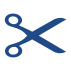 Rural Ambassador Entrant Form20-30 years of age at 1st MayNAME:…………………………………………………………SOCIETY:……………………….ADDRESS:……………………………………………………………………………………….PHONE NO: …………………………... AGE: …………..... OCCUPATION:………………………………………………………………………………….HOBBIES & INTERESTS………………………………………………………………………………………..………………………………………………………………………………………………………………………………………………………………………………………………………………………………………………………………………………………………………………………………………………………………………………………………………………………………SIGNED: .............................................................. DATE:…………………..